Week beginning:           31/03                               Class and Subject: MATHS Ms. Quill            SEN Teacher: Ms. Hogan
The suggested work below is to be carried out over a week. Don’t worry if you don’t get it all done. Uncompleted work could be carried on to the following week. Try your best.
Double click on the ‘pdf’ to open up worksheets. 
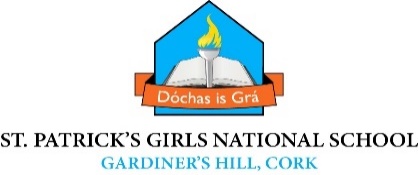 Week beginning:           31/03                               Class and Subject: MATHS Ms. Quill            SEN Teacher: Ms. Hogan
The suggested work below is to be carried out over a week. Don’t worry if you don’t get it all done. Uncompleted work could be carried on to the following week. Try your best.
Double click on the ‘pdf’ to open up worksheets. 
Week beginning:           31/03                               Class and Subject: MATHS Ms. Quill            SEN Teacher: Ms. Hogan
The suggested work below is to be carried out over a week. Don’t worry if you don’t get it all done. Uncompleted work could be carried on to the following week. Try your best.
Double click on the ‘pdf’ to open up worksheets. 
Week beginning:           31/03                               Class and Subject: MATHS Ms. Quill            SEN Teacher: Ms. Hogan
The suggested work below is to be carried out over a week. Don’t worry if you don’t get it all done. Uncompleted work could be carried on to the following week. Try your best.
Double click on the ‘pdf’ to open up worksheets. 
Week 3

31/03Number facts
Play popcorn each day.
e.g. Popcorn to 10
I say 6…you say 4
I say pop…you say corn


Day 1- popcorn to 10
Day 2 -popcorn to 20
Day 3- popcorn doubles (1 to 10)
( I say 6… you say 12)

Day 4 and 5 – go back over day 1 to 3Number word sequences and NumeralsPractice counting out loud by 10s.
-start at 2….stop at 132
-start at 3 …. Stop at 133-start at 4…. Stop at 144-start at 5…. Stop at 155

Swap over and count backwards from the larger number…
Start at 132 ….stop at 2

Day 2 start at 6/7/8/9
Day 3 Try random starts from 1 to 9
Day 4 and 5 Try counting backwards by tens from random starting points e.g. 73,63,53…Addition
Double click on the ‘pdf’ to open up the worksheet. 

https://www.commoncoresheets.com/Math/Addition/Within%20100/English/1.pdfRememberAdd the units firstI am adding forty five plus thirty six.I will start with the units. Five plus six is eleven. I cannot write eleven under the units, so I will put down one unit, and carry the one ten. Then I will add the tens. Four tens plus three tens is seven tens, plus one more ten is eight tens. I will write eight under the tens. So forty five plus thirty six is seventy one. Extra Addition worksheetsDouble click on the icon to get activity                  https://www.commoncoresheets.com/Math/Addition/Within%20100/English/2.pdf             https://www.commoncoresheets.com/Math/Addition/Within%20100%20horizontal/English/1.pdfFor this activity, remember if a math sum is written horizontally (going across) you just re-write it using the ten and units way that you know.Week 3

31/03Data
Double click to open the Mini-beasts worksheet

Time

Look at the clocks and say what time it is:

